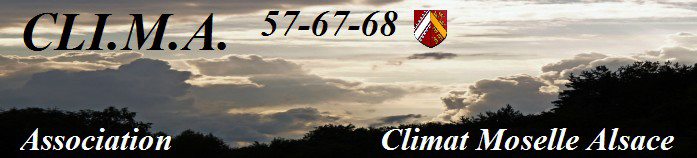 Questionnaire d’adhésion à l’association CLI.M.A. 57-67-68( à remplir pour toute demande d’adhésion, l’association s’engage à ne pas divulguer ces données conformément à la loi) fiche à renvoyer à l’adresse suivante :   charleshuntzinger@gmail.com Nom : 		……………………………………….Prénom : 	……………………………………….Né (e) le :    	……………………………….      à  ………………………………Adresse complète : …………………………………………………………………	………………………………………………………………………	………………………………………………………………………Numéro téléphone : …………………………   Portable : …………………………E Mail :   	……………………………………………Profession :	……………………………………………Passionné par la météo depuis :	……………………………Passionné par la photographie depuis : 	……………………………Comment vous vivez cette passion : vous faites ou vous avez :	Relevés météo :	oui / non		Si oui quelles sortes de relevés : …………………………………………..	Station météo perso : 	oui / non		Si oui laquelle ? ……………………………………………………………	Site web perso :	oui / non		Si oui lequel : ………………………………………………………………	Participation à des sites :	oui / non		Si oui sur quels sites : ………………………………………………………	Photographies :	oui / non		Si oui avec quel appareil : ………………………………………………….		Si oui quelles spécialités  photo : …………………………………………..	Vos compétences en météo/photo : …………………………………………….		………………………………………………………………………………		………………………………………………………………………………	Vous voulez participer à des activités de l’assoc :   oui / non		Si oui quels genres d’activités : …………………………………………….		………………………………………………………………………………	Pouvez-vous mettre vos compétences au service de l’assoc :   oui / non		Si oui lesquelles : …………………………………………………………...		………………………………………………………………………………Bulletin de demande d’adhésion : Mr Mme Melle …………………………………….- accepte les statuts de l’association :   oui / non- demande d’adhérer à CLI.M.A. 57-67-68 :    oui / non- accepte le paiement de la cotisation annuelle de 20 euros :    oui / non